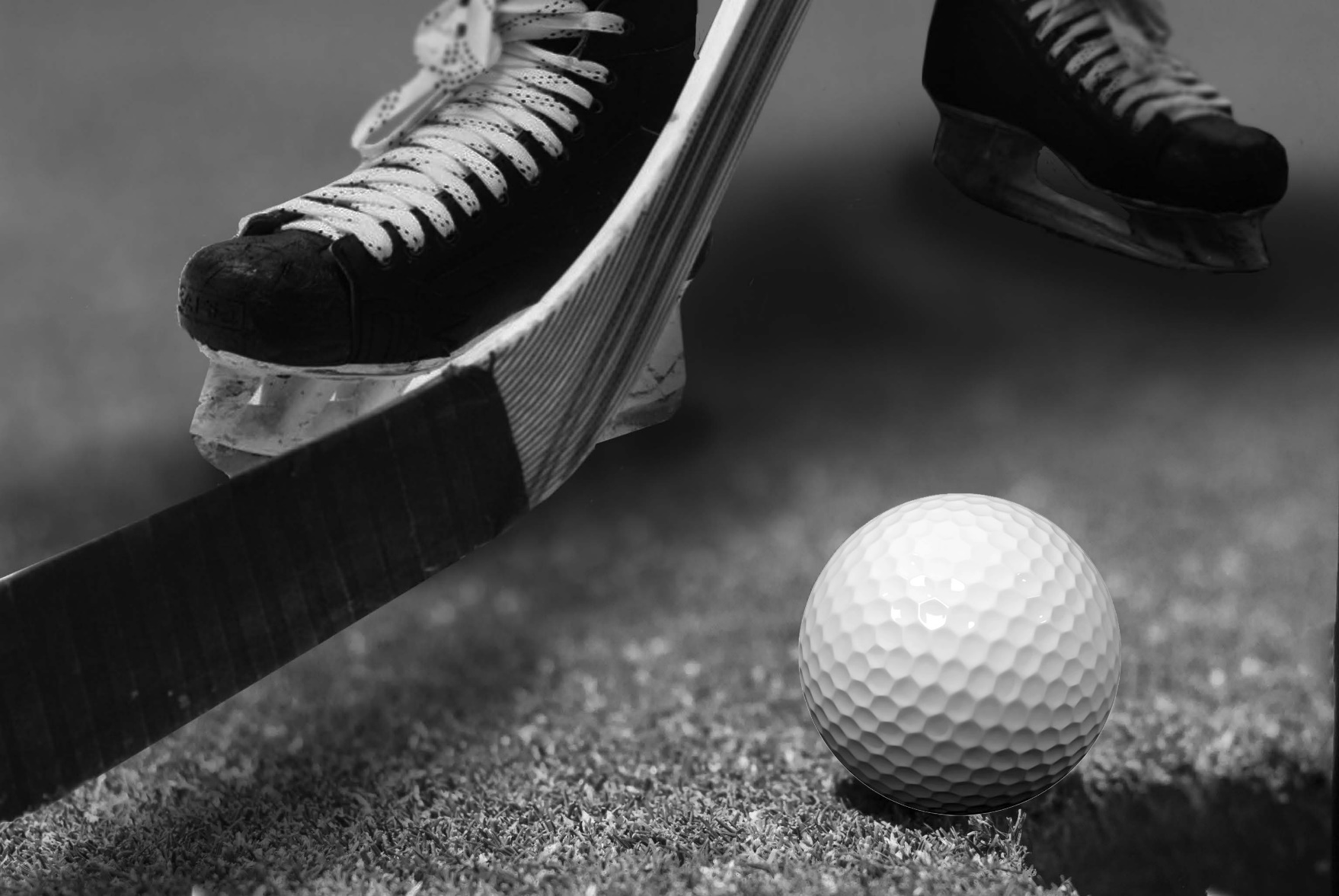 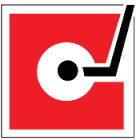 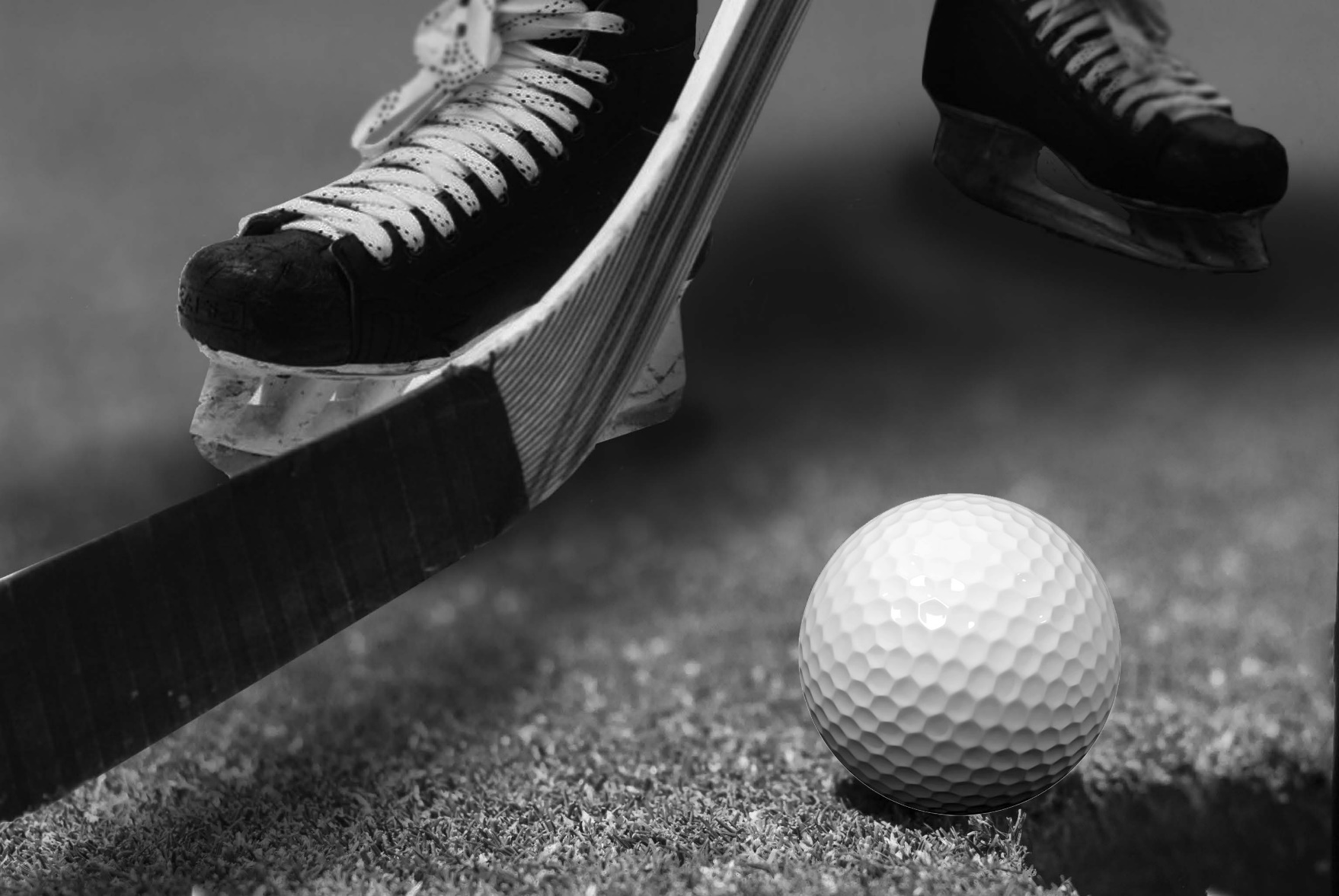 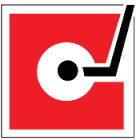         2021 CENTENNIALSGOLF TOURNAMENT            PRESENTED BY MERRITT GOLF & COUNTRY CLUBSATURDAY SEPT 11, 2021 11:00am Start w/ Tee Times PRIME RIB DINNER TO FOLLOW 2021 CENTENNIALSGOLF TOURNAMENTPRESENTED B Y  MERRITT GOLF & COUNTRY CLUB COST: $120 PER PLAYER | $480 PER FOURSOMEAre you a Centennial Alumni?	Years played for Centennials  	Company Name  		 Main Contact Name  		                                                                                     City 	Province		 Email			 Phone  			Golfer Names & ContactName 	Phone/Email	 Name 	Phone/Email	 Name 	Phone/Email	 Name 	Phone/Email  	Payment InformationETRANSFER – info@merrittcentennials.comCheque - Make payable to “The Merritt Centennials”Please charge my credit card - Visa, Mastercard, American ExpressCardholders Name  		                                                                                     Card Number 	Expiry			 Signature  			Mail: PO Box 1730, Merritt, BC V1K 1B8 | info@merrittcentennials.com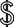 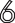 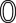 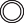 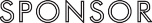 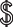 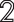 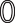 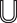 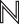 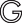 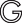 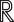 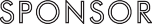 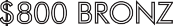 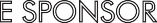 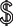 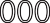 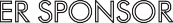 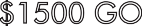 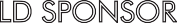 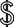 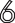 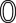 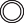 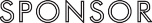 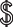 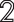 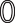 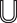 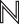 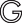 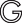 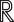 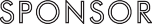 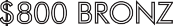 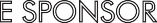 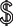 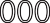 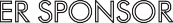 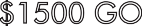 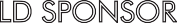 2021 CENTENNIALSGOLF TOURNAMENTPRESENTED B Y MERRITT GOLF & COUNTRY CLUB SPONSORSHIP $1500 GOLD SPONSORLogo & name on all advertising 4 Golf entries1 hole sponsorship Extra large logo on banner$1000 SILVER SPONSORLogo & name on all advertising 4 Golf entries1 hole sponsorship Large logo on banner$800 BRONZE SPONSORLogo & name on all advertising 4 Golf entries1 hole sponsorship Medium logo on banner4 Golf entries1 hole sponsorshipSmall logo on tournament bannerIncludes 1 sponsor sign placed at putting green(multiple sponsorships to be sold)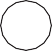 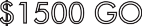 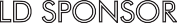 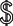 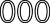 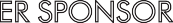 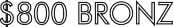 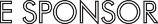 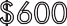 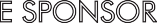 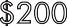 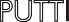 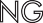 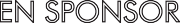 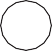 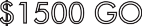 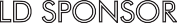 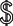 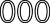 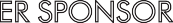 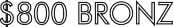 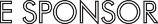 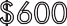 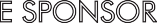 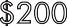 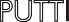 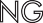 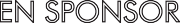 2021 CENTENNIALSGOLF TOURNAMENTPRESENTED B Y MERRITT GOLF & COUNTRY CLUB SPONSORSHIP REGISTRATION Are you a Centennial Alumni?	Years played for Centennials  	Company Name  					  Main Contact Name  					                                                                                Address					 City 	Province 	Postal Code  	 Email					 Phone  					Sponsorship 	 $1500 GOLD SPONSOR 	 $1000 SILVER SPONSOR 	 $800 BRONZE SPONSOR 	 $600 HOLE SPONSOR 	 $200 PUTTING GREEN SPONSORPayment InformationAn invoice will be sent to you for payment, or give credit card info.ETRANSFER - info@merrittcentennials.comCheque - Make payable to “The Merritt Centennials”Please charge my credit card - Visa, Mastercard, American ExpressCardholders Name  		                                                                                     Card Number 	Expiry		 Signature  			Mail: PO Box 1730, Merritt, BC V1K 1B8 | info@merrittcentennials.com